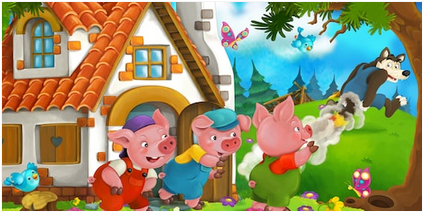 Le loup tombe dans la                  .Il se brûle les               !                                                                                                          9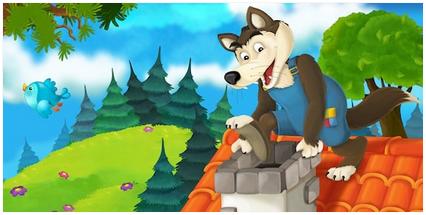 Le loup a uneIl grimpe sur le toit etpasse par la                                                                                           8Découper ces étiquettes et les scratcher dans le tableau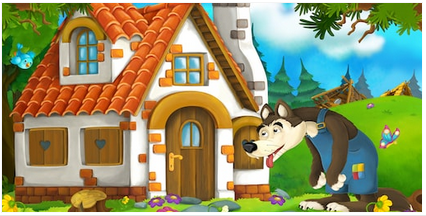 Le loup souffle, souffle                mais la maison ne s’écroule                .Le loup est               .                                                                                                   7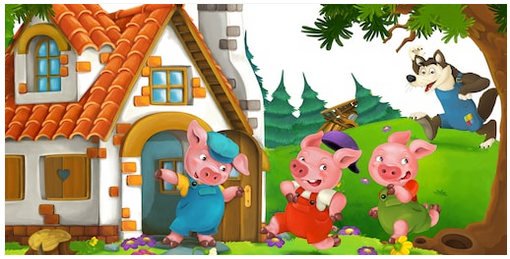 Les deux cochons se               dans la maison de brique de leur frère.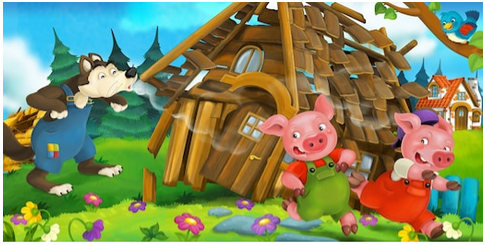 Le premier cochon courtchez son frère.Mais le loup souffleSur la                 de bois                                                                                     5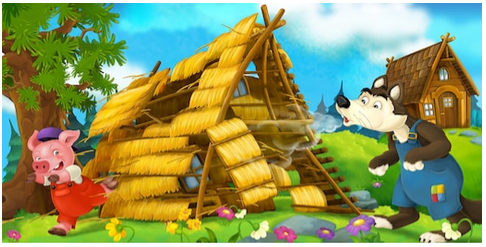 Un                arrive !               .Il souffle sur la maisonde paille du premierpetit                                                                                                    4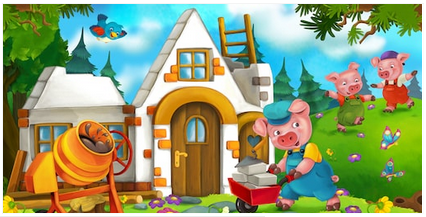 Le troisième travail durpour construire une maison en                                                                                              3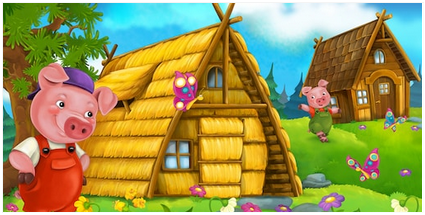 Le premier cochon                construit une maisonen      Le second une maisonen               .                                                                                                   2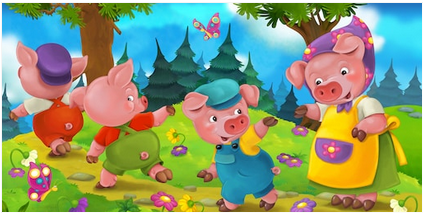 Maman cochon dit à ses              : « Il est temps de partir vivrevotre              .                                                                                                       1 Mon livret de lecture    compréhension   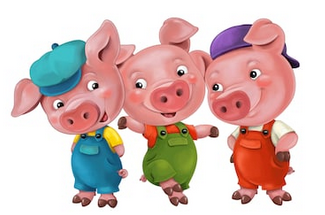     Les trois petits          cochonsenfantsviemaisonloupcochonbriquespailleboisprécipitentpasfatiguécheminéeidéemarmitefesses